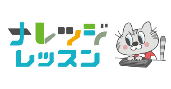 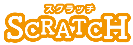 ×プログラミング、その時10のポイント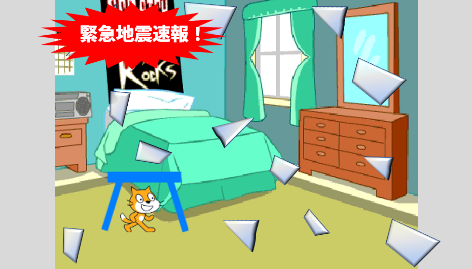 ＜基本＞をみて、が起きたらどうするか、しよう。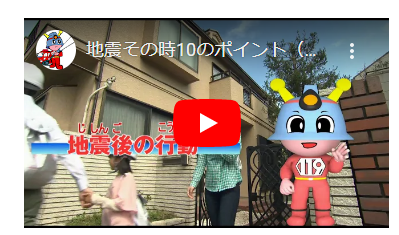 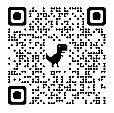 ①れが止まるまで、テーブルの下にかくれる。②れが止まったら、火のの、。③あわてずにする。
⇒ガラスでケガをしないようにスリッパをはく。
　モノが落ちてくるかもしれないので、すぐに外にび出さない。＜基本＞イメージ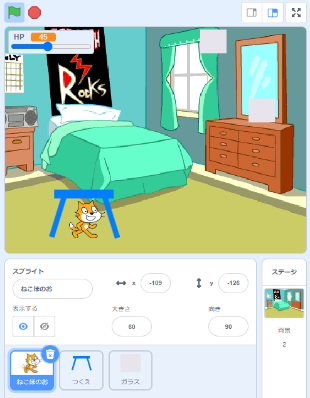 （基本１）をえらぶ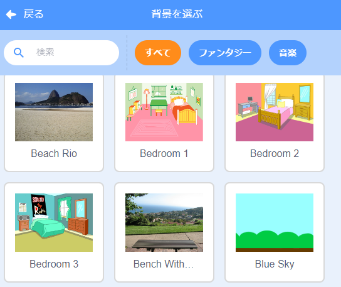 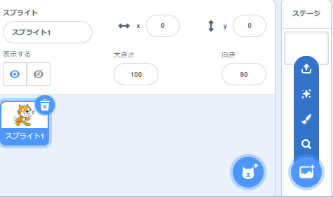 （基本2）がれるしくみを2枚にふやし、アニメーションにしてがれているようにする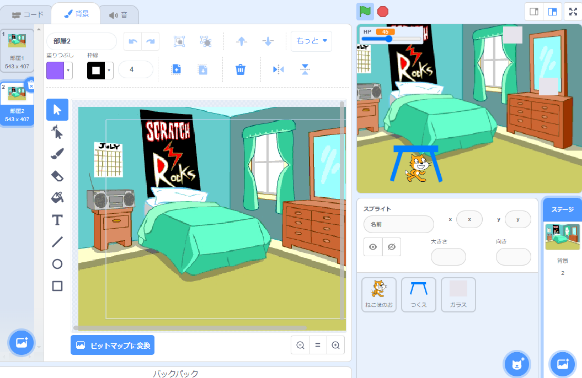 （基本３）のプログラム「ねこ」にのプログラムをつくる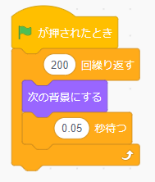 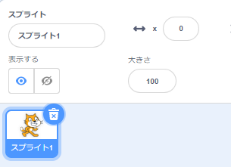 （基本４）ねこを上下左右キーで動かす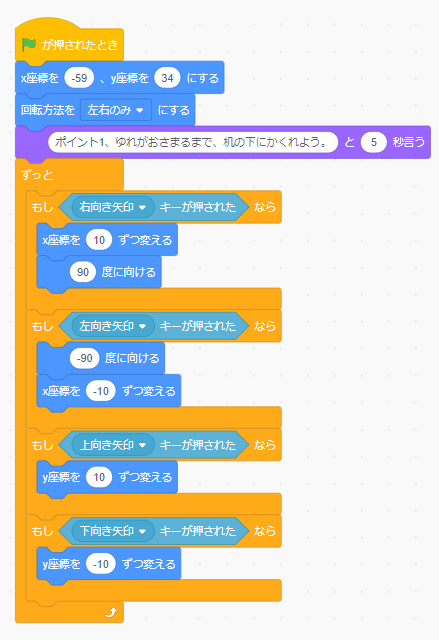 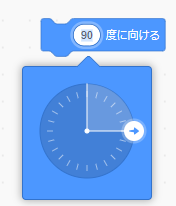 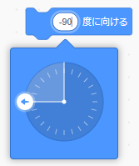 （基本５）を描く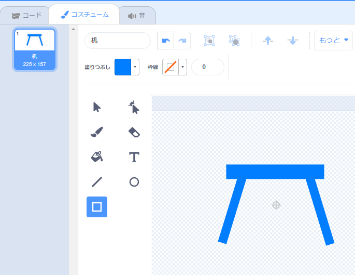 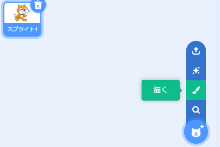 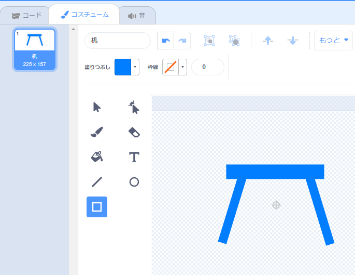 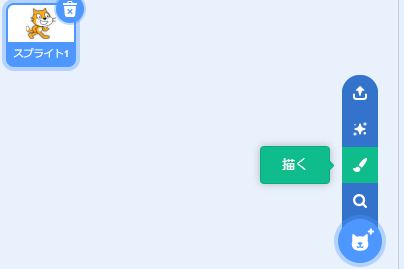 （基本6）ガラスのを描く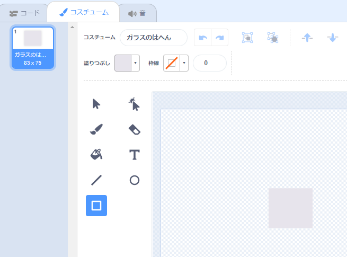 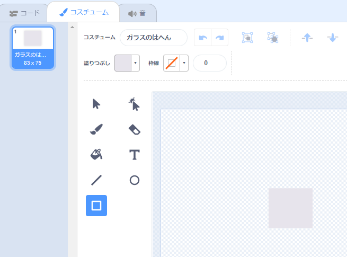 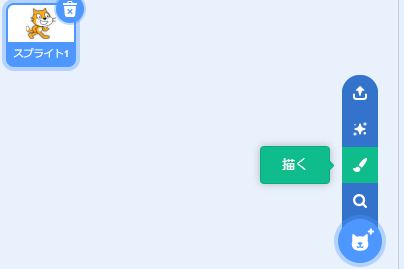 （基本７）ガラスのが上からたくさん落ちてくるプログラム	―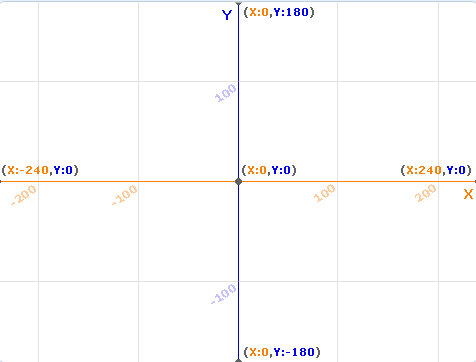 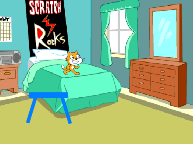 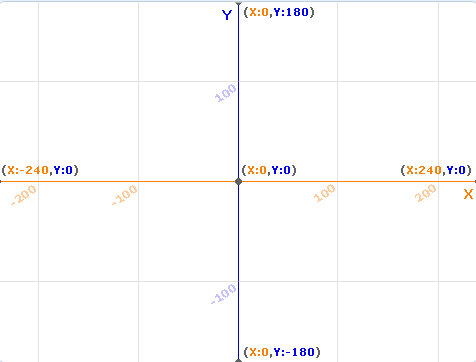 ガラスのはクローンでやす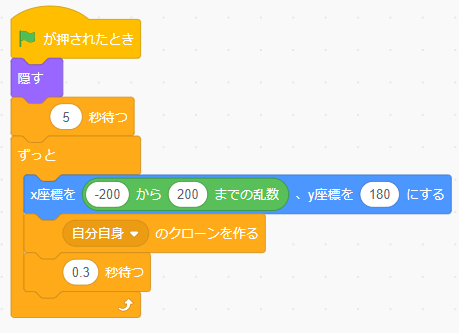 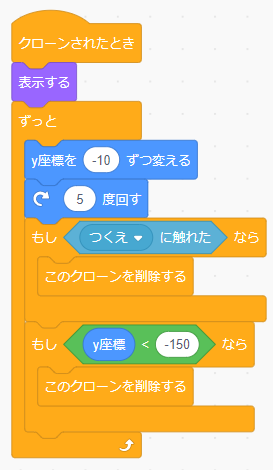 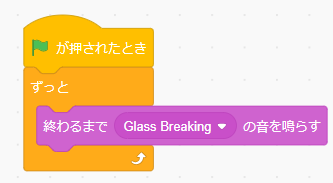 （基本８）ねこのHPをつくるガラスのにあたったらHPがへる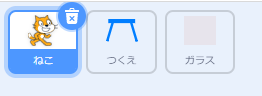 「ＨＰ」をつくる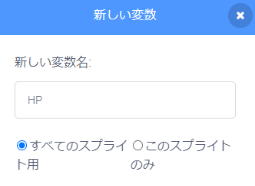 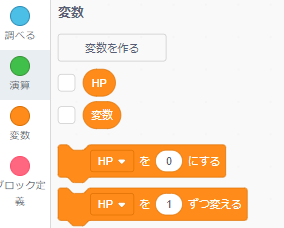 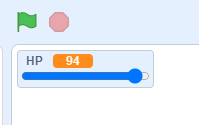 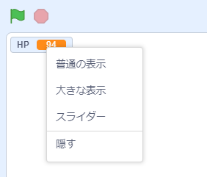 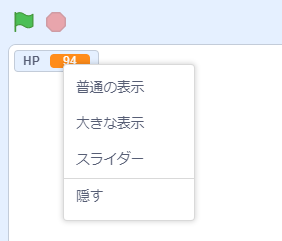 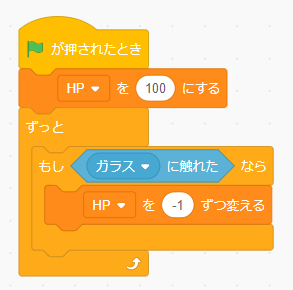 （基本９）をめようれが止まったら、ガラスのも止まるようにする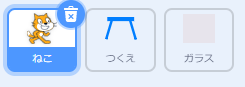 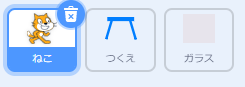 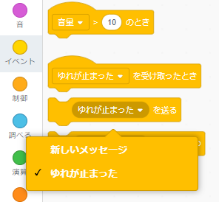 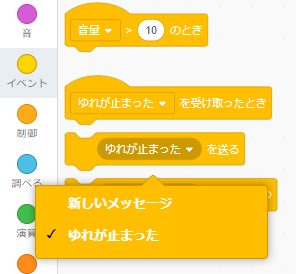 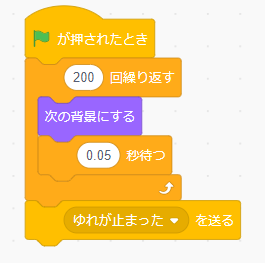 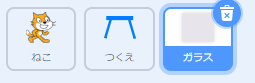 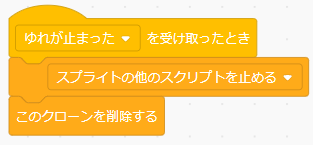 ＜応用＞イメージれがおさまったら、火の、！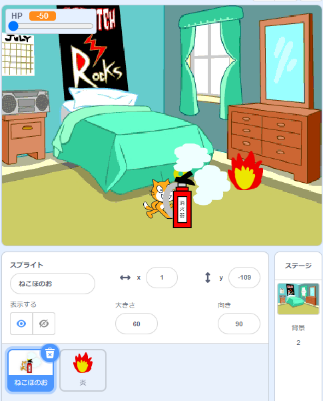 （応用1）を描く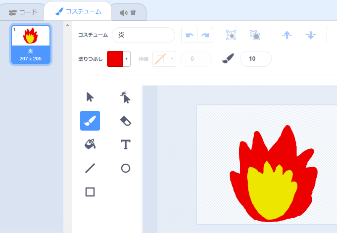 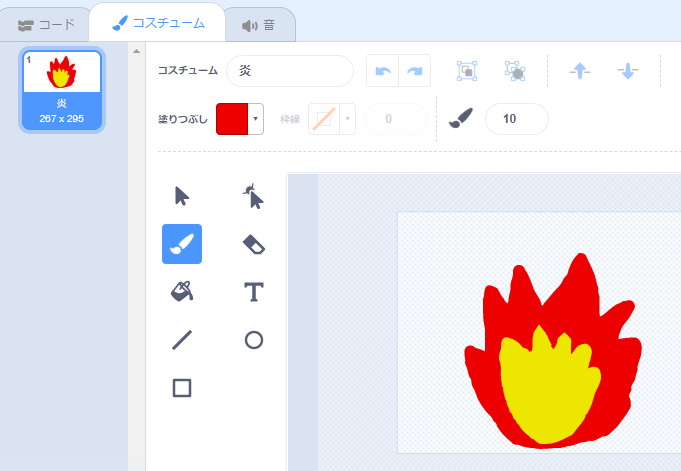 （応用２）のプログラムはクローンでやす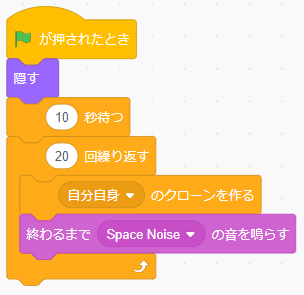 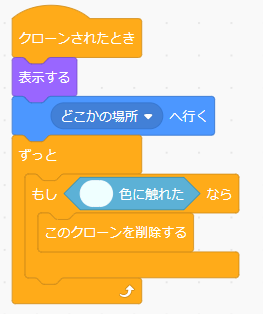 （応用３）ねこのコスチュームをふやす「をつねこ」と「するをつネコ」のコスチュームをふやす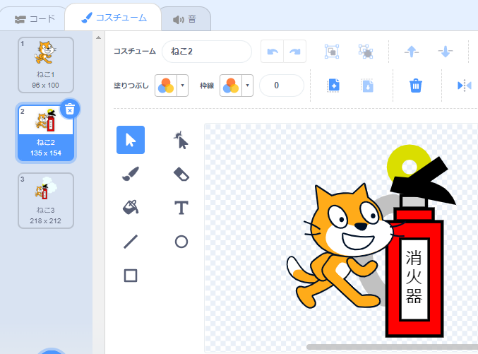 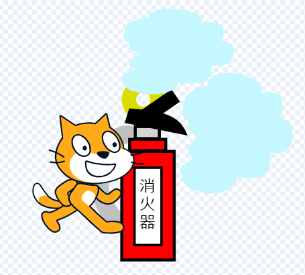 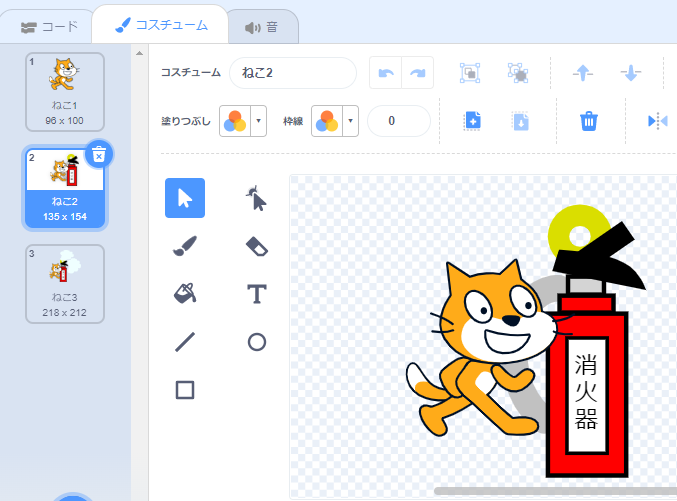 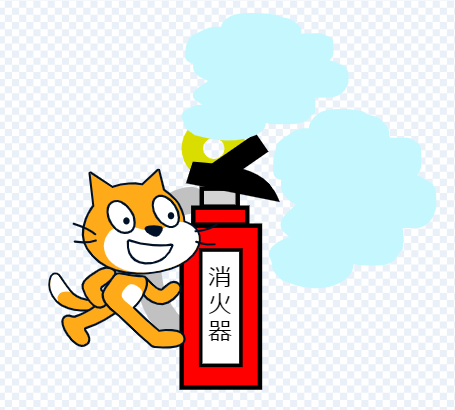 （応用４）ねこのプログラム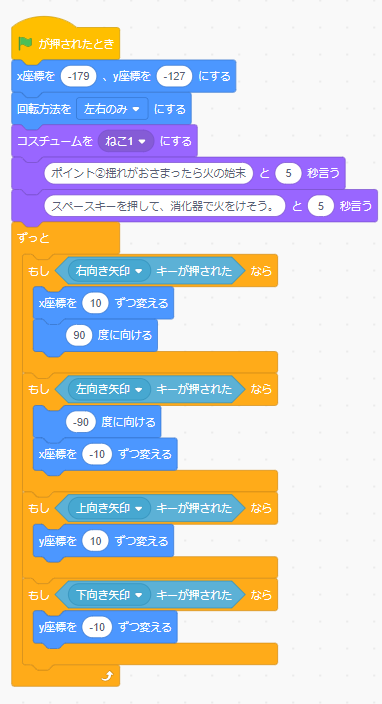 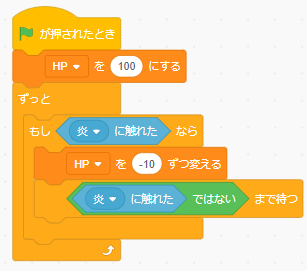 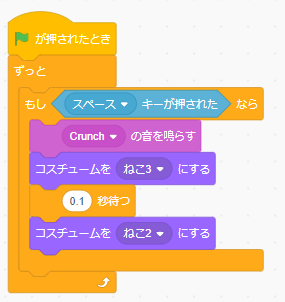 